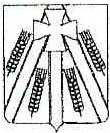 АДМИНИСТРАЦИЯКАНЕВСКОГО СЕЛЬСКОГО ПОСЕЛЕНИЯКАНЕВСКОГО РАЙОНАПОСТАНОВЛЕНИЕот 05.09.2017 г.                                                                                                   № 453ст-цаКаневскаяО порядке поступления обращений и заявлений, являющихся основаниями для проведения заседания Комиссии по соблюдению требований к служебному поведению муниципальных служащих и урегулированию конфликта интересов на муниципальной службе в администрации Каневского сельского поселения Каневского районаВ соответствии с Федеральным законом от 25.12.2008  № 273-ФЗ «О противодействии коррупции», Положением о комиссии по соблюдению требований к служебному поведению муниципальных служащих и урегулированию конфликта интересов на муниципальной службе в администрации Каневского сельского поселения Каневского района, утвержденного постановлением администрации Каневского сельского поселения Каневского района  от 10.03.2016 года № 240,   п о с т а н о в л я ю:1.	Утвердить:1.1.	Порядок поступления в соответствии со статьей 12 Федерального закона  от 25.12.2008 № 273-ФЗ «О противодействии коррупции» обращения гражданина, замещавшего в администрации Каневского сельского поселения Каневского района должность муниципальной службы, включенную в перечень должностей, утвержденный нормативным правовым актом администрации Каневского сельского поселения Каневского района, о даче согласия на замещение должности в коммерческой или некоммерческой организации либо на выполнение работы на условиях гражданско-правового договора в коммерческой или некоммерческой организации, если отдельные функции по муниципальному управлению этой организацией входили в его должностные (служебные) обязанности, до истечения двух лет со дня увольнения с муниципальной службы (приложение №1).1.2.	Порядок поступления заявления от лица, замещающего должность муниципальной службы в администрации Каневского сельского поселения Каневского района о невозможности по объективным причинам представить сведения о доходах, об имуществе и обязательствах имущественного характера своих супруги (супруга) и несовершеннолетних детей (приложение № 2).2. Общему отделу администрации Каневского сельского поселения Каневского района (Тоцкий) разместить настоящее постановление на официальном сайте администрации Каневского сельского поселения Каневского района в информационно-телекоммуникационной сети «Интернет» и опубликовать в средствах массовой информации.3.	Контроль над выполнением  настоящего постановления возложить на заместителя главы Каневского сельского поселения Каневского района    А.Н.Яковенко 4.	Настоящее постановление вступает в силу со дня его официального опубликования.Глава Каневского сельского поселенияКаневского района                                                                                      В.Б. РепинПОРЯДОК поступления в соответствии со статьей 12 Федерального закона  от 25.12. 2008 № 273-ФЗ «О противодействии коррупции» обращения гражданина, замещавшего в администрации Каневского сельского поселения Каневского района должность муниципальной службы, включенную в перечень должностей, утвержденный нормативным правовым актом администрации Каневского сельского поселения Каневского района, о даче согласия на замещение должности в коммерческой или некоммерческой организации либо на выполнение работы на условиях гражданско-правового договора в коммерческой или некоммерческой организации, если отдельные функции по муниципальному управлению этой организацией входили в его должностные (служебные) обязанности, до истечения двух лет со дня увольнения с муниципальной службы 1.	Обращение о даче согласия на замещение должности в коммерческой или некоммерческой организации либо на выполнение работы на условиях гражданско-правового договора в коммерческой или некоммерческой организации, если отдельные функции по муниципальному управлению этой организацией входили в его должностные (служебные) обязанности (далее- обращение) подается в соответствии со статьей 12  Федерального закона от 25.12.2008  № 273-ФЗ «О противодействии коррупции» гражданином, замещавшим в администрации Каневского сельского поселения Каневского района должность муниципальной службы, включенную в перечень должностей, утвержденный нормативным правовым актом администрации Каневского сельского поселения Каневского района,  если отдельные функции по муниципальному управлению этой организацией входили в его должностные (служебные) обязанности, до истечения двух лет со дня увольнения с муниципальной службы в администрации Каневского сельского поселения Каневского района.2.	Обращение подается в общий отдел либо отдел администрации Каневского сельского поселения Каневского района, где гражданин ранее замещал должность муниципальной службы по форме, согласно приложению к настоящему Порядку.3.	Обращение может быть подано муниципальным служащим, планирующим свое увольнение с муниципальной службы в администрации Каневского сельского поселения Каневского района.4.	Обращение, поступившее в общий отдел, регистрируется в тот же день в установленном порядке в журнале регистрации информации, содержащей основания для проведения заседания комиссии по соблюдению требований к служебному поведению муниципальных служащих и урегулированию конфликта интересов на муниципальной службе в администрации Каневского сельского поселения Каневского района.5.	В обращении указываются: фамилия, имя, отчество гражданина, дата его рождения, адрес места жительства, замещаемые должности в течение последних двух лет до дня увольнения с муниципальной службы, наименование, местонахождение коммерческой или некоммерческой организации, характер ее деятельности, должностные (служебные) обязанности, исполняемые гражданином во время замещения им должности муниципальной службы, функции по муниципальному управлению в отношении коммерческой или некоммерческой организации, вид договора (трудовой или гражданско-правовой), предполагаемый срок его действия, сумма оплаты за выполнение (оказание) по договору работ (услуг). 6.	Должностными лицами общего отдела осуществляется рассмотрение обращения, по результатам которого подготавливается мотивированное заключение по существу обращения с учетом требований статьи 12  Федерального закона  от   25.12.2008 № 273-ФЗ «О противодействии коррупции».7.	При подготовке мотивированного заключения по результатам рассмотрения уведомления должностные лица общего отдела имеют право проводить собеседование с муниципальным служащим, представившим уведомление, получать от него письменные пояснения, а глава муниципального образования (представители нанимателя (работодатели)) могут направлять в установленном порядке запросы в государственные органы, органы местного самоуправления и заинтересованные организации. 8.	Обращение, мотивированное заключение и другие материалы в течение семи рабочих дней со дня поступления обращения представляются председателю комиссии по соблюдению требований к служебному поведению и урегулированию конфликта интересов на муниципальной службе в администрации Каневского сельского поселения Каневского района__ (далее – комиссия). В случае направления запросов обращение, заключение и другие материалы представляются председателю комиссии в течение 45 дней со дня поступления уведомления. Указанный срок может быть продлен, но не более чем на 30 дней.9.	Комиссия рассматривает обращение, мотивированное заключение и другие материалы и принимает по ним решения в порядке, установленном Положением о комиссии по соблюдению требований к служебному поведению муниципальных служащих и урегулированию конфликта интересов на муниципальной службе в администрации Каневского сельского поселения Каневского района, утвержденным нормативным правовым актом администрации.Начальник отдела  по юридическойработе и муниципальному контролюадминистрации  Каневского сельского поселения Каневского района                                                                                Т.В.Юнцевич                                        ПРИЛОЖЕНИЕк Порядку поступления в соответствии со статьей 12 Федерального закона  от 25.12.2008 № 273-ФЗ «О противодействии коррупции» обращения гражданина, замещавшего в администрации Каневского сельского поселения Каневского района должность муниципальной службы, включенную в перечень должностей, утвержденный нормативным правовым актом администрации Каневского сельского поселения Каневского района, о даче согласия на замещение должности в коммерческой или некоммерческой организации либо на выполнение работы на условиях гражданско-правового договора в коммерческой или некоммерческой организации, если отдельные функции по муниципальному управлению этой организацией входили в его должностные (служебные) обязанности, до истечения двух лет со дня увольнения с муниципальной службы	ОБРАЩЕНИЕПрошу дать согласие на замещение должности на основании трудового договора/ выполнении работ на условиях гражданско-правового договора____________________________________________________________________(нужное указать)в ________________________________________________________________________________________________________________________________________________________________________________________________________________________________________________________________________  (наименование, местонахождение коммерческой (некоммерческой) организации, характер ее деятельности)так как отдельные функции по муниципальному управлению этой организацией входили в мои должностные обязанности, а именно:________________________________________________________________________________________________________________________________________   (перечислить вышеуказанные функции)	Должностные (служебные) обязанности, исполняемые мной во время замещения должности муниципальной службы                     ____________________________________________________________________:	(наименование должности)_______________________________________________________________._______________________________________________________________.__________________________________________________________ и т.д.В течение последних двух лет со дня увольнения замещал (-а) следующие должности:___________________________________________________________________ . (перечислить замещаемые должности)Предполагаемый срок действия договора ________________________________ .Сумма оплаты за выполнение (оказание) работ (услуг) по гражданско-правовому договору составит ________________________________________ .*								 (указать сумму)__________________      _________________________________________(дата)	(подпись, расшифровка подписи)Обращение  зарегистрировано:регистрационный номер          ______________   ;дата регистрации    «___» __________________ 20 __ г.*Заполняется в случае обращения о даче согласия на выполнение работ (оказания услуг) на условиях гражданско-правового договора.Начальник отдела  по юридическойработе и муниципальному контролюадминистрации  Каневского сельского поселения Каневского района                                                                                Т.В.Юнцевич                                         ПРИЛОЖЕНИЕ №2УТВЕРЖДЕНпостановлением администрацииКаневского сельского поселения   Каневского районаот ___________ № ___ПОРЯДОК поступления заявления от лица, замещающего должность муниципальной службы в администрации Каневского сельского поселения Каневского района о невозможности по объективным причинам представить сведения о доходах, об имуществе и обязательствах имущественного характера своих супруги (супруга) и несовершеннолетних детей1.	Настоящий порядок распространяется на лиц, замещающих должности муниципальной службы в администрации Каневского сельского поселения Каневского района, включенных в Перечень должностей муниципальной службы в администрации Каневского сельского поселения Каневского района, при назначении на которые граждане и при замещении которых муниципальные служащие обязаны представлять сведения о своих доходах, об имуществе и обязательствах имущественного характера, а также сведения о доходах, об имуществе и обязательствах имущественного характера своих супруги (супруга) и несовершеннолетних детей, утвержденный нормативным правовым актом  администрации Каневского сельского поселения Каневского района.2.	Заявление о невозможности по объективным причинам представить сведения о доходах, об имуществе и обязательствах имущественного характера своих супруги (супруга) и несовершеннолетних детей  (далее – заявление) подается в  общий отдел администрации Каневского сельского поселения Каневского района,  по форме, согласно приложению к настоящему Порядку.3.	Заявление, поступившее в общий отдел, регистрируется в тот же день в установленном порядке в журнале регистрации информации, содержащей основания для проведения заседания комиссии по соблюдению требований к служебному поведению муниципальных служащих и урегулированию конфликта интересов на муниципальной службе в администрации Каневского сельского поселения Каневского района.        4.	Заявление в течение семи рабочих дней со дня поступления представляются председателю комиссии по соблюдению требований к служебному поведению и урегулированию конфликта интересов на муниципальной службе в администрации Каневского сельского поселения Каневского района (далее –комиссия).5.	Заседание комиссии по рассмотрению заявления, как правило, проводится не позднее одного месяца со дня истечения срока, установленного для представления сведений о доходах, об имуществе и обязательствах имущественного характера.6. Комиссия рассматривает заявление и другие материалы и принимает по ним решения в порядке, установленном Положением о комиссии по соблюдению требований к служебному поведению муниципальных служащих и урегулированию конфликта интересов на муниципальной службе в администрации Каневского сельского поселения Каневского района, утвержденным нормативным правовым актом администрации Каневского сельского поселения Каневского района.Начальник отдела  по юридическойработе и муниципальному контролюадминистрации  Каневского сельского поселения Каневского района                                                                                Т.В.Юнцевич                                           Заявлениео невозможности по объективным причинам представитьсведения о доходах, об имуществе и обязательствахимущественного характера своих супруги (супруга) и несовершеннолетних детейЯ, _______________________________________________________________________                                               (Ф.И.О., наименование должности)сообщаю, что не имею возможности представит сведения о доходах, об имуществе и обязательствах имущественного характера своих супруги (супруга), несовершеннолетних детей____________________________________________________________________(Ф.И.О. супруги (супруга), несовершеннолетних детей) (указывается нужное)по объективным причинам ___________________________________________________________________________________________________________________________________(указывается конкретная причина (ы) непредставления сведений)  К заявлению прилагаю следующие дополнительные материалы (в случае наличия):        ___________________________________________________________________________ .__________________      ______________________________________________________(дата)	(подпись, расшифровка подписи)Заявление  зарегистрировано:регистрационный номер          ______________   ;дата регистрации    «___» __________________ 20 __ г.Начальник отдела  по юридическойработе и муниципальному контролюадминистрации  Каневского сельского поселения Каневского района                                                                                Т.В.Юнцевич                                           ПРИЛОЖЕНИЕ №1УТВЕРЖДЕНпостановлением администрацииКаневского сельского поселения Каневского районаот 05.09.2017 г. № 453В __________________________________________________________________(указывается кадровое подразделение)гражданина _________________________________________________________________________,(Ф.И.О., дата рождения)проживающего (-ей) по адресу: __________________________________________________________________________________________________________(должность, Ф.И.О. лица, зарегистрировавшего обращение)_________________________________(подпись лица, зарегистрировавшего обращение)ПРИЛОЖЕНИЕк Порядку поступления заявления муниципального служащего администрации Каневского сельского поселения Каневского района о невозможности по объективным причинам представить сведения о доходах, об имуществе и обязательствах имущественного характера своих супруги (супруга) и несовершеннолетних детейПРИЛОЖЕНИЕк Порядку поступления заявления муниципального служащего администрации Каневского сельского поселения Каневского района о невозможности по объективным причинам представить сведения о доходах, об имуществе и обязательствах имущественного характера своих супруги (супруга) и несовершеннолетних детейВ __________________________________________________________________(указывается кадровое подразделение)______________________________________________________________________________________________________ (Ф.И.О., должность)В __________________________________________________________________(указывается кадровое подразделение)______________________________________________________________________________________________________ (Ф.И.О., должность)__________________________________(должность, Ф.И.О. лица, зарегистрировавшего заявление)_________________________________(подпись лица, зарегистрировавшего заявление)